1. Melléklet: Fotókkép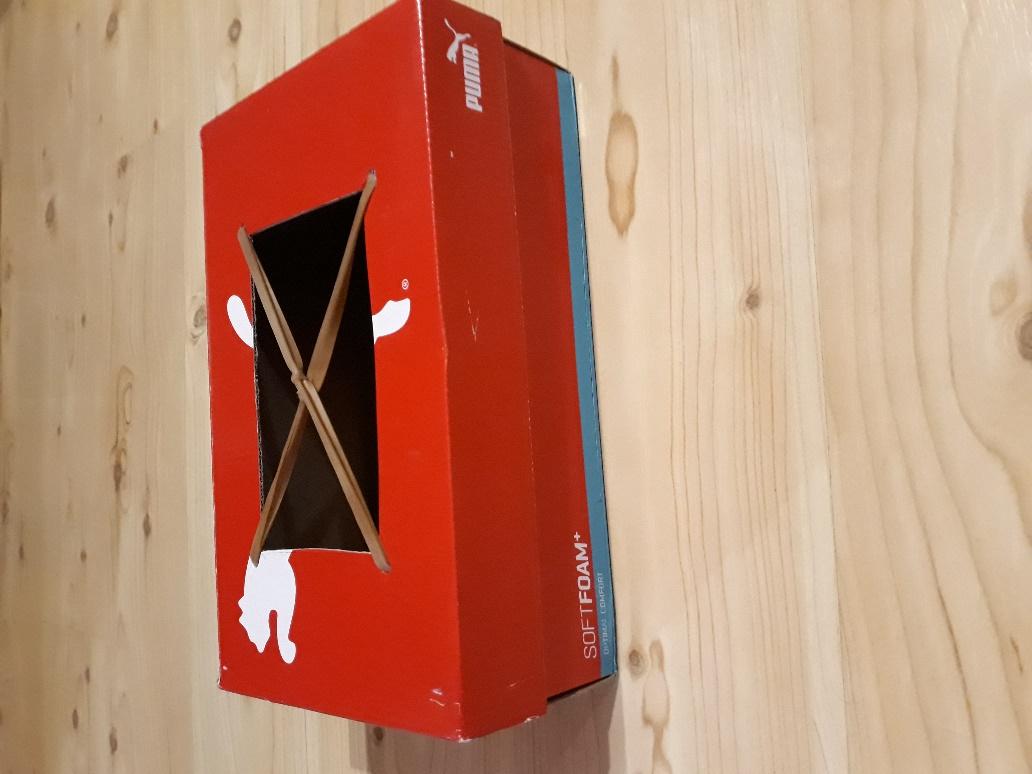 kép 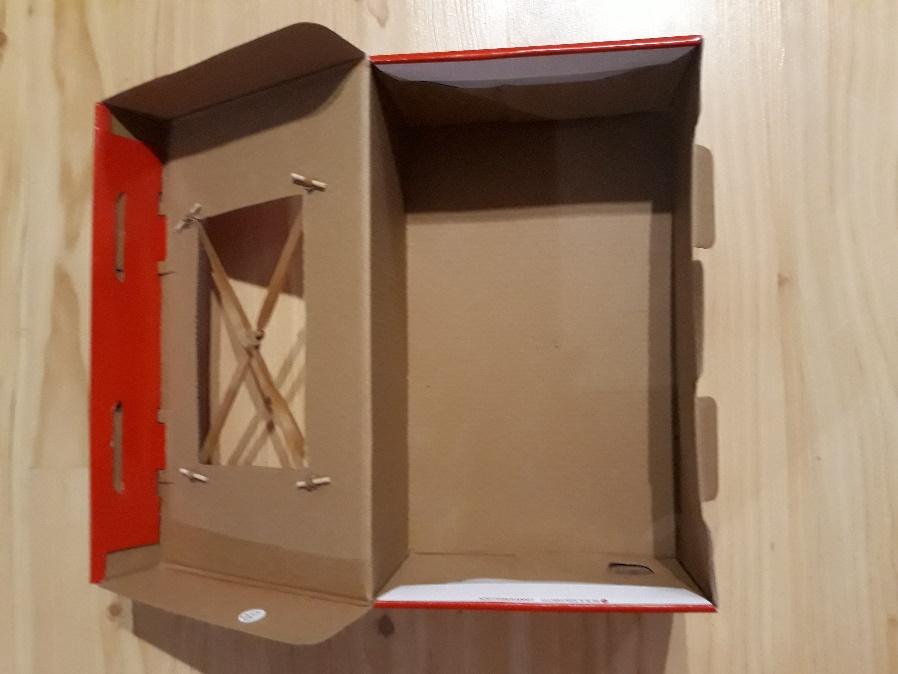 kép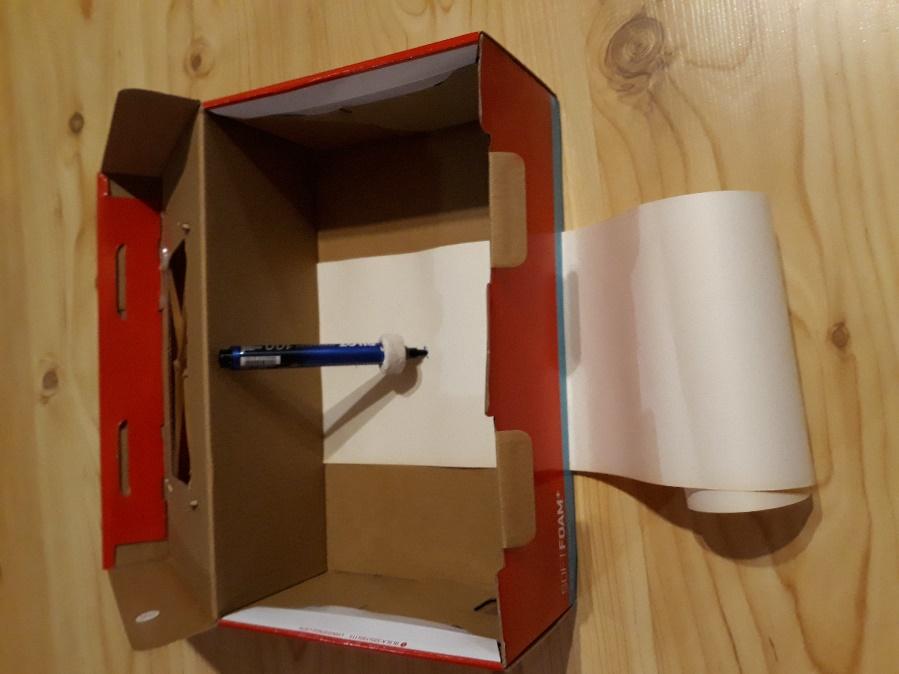 kép 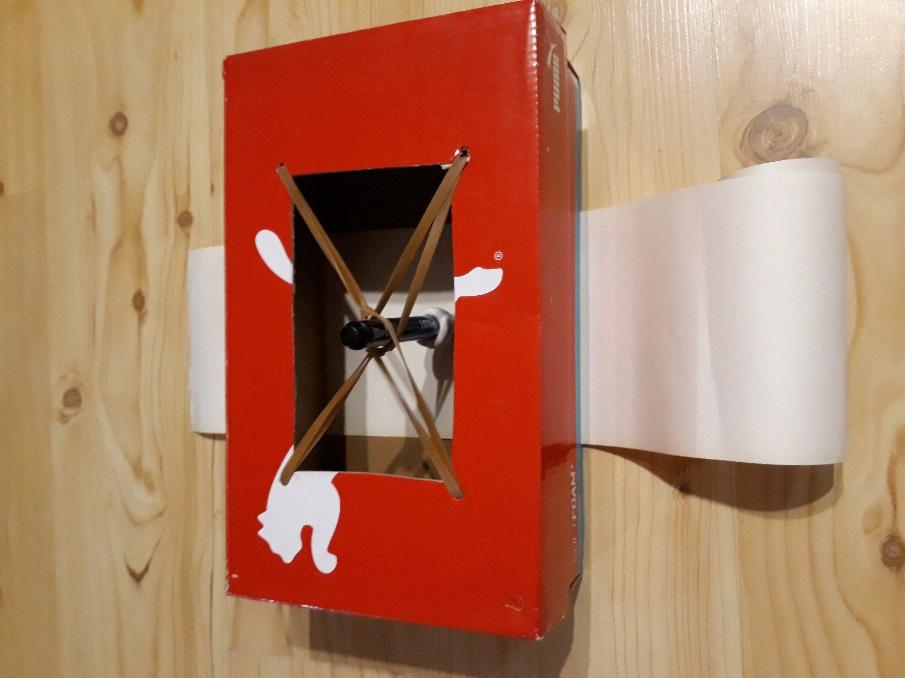 kép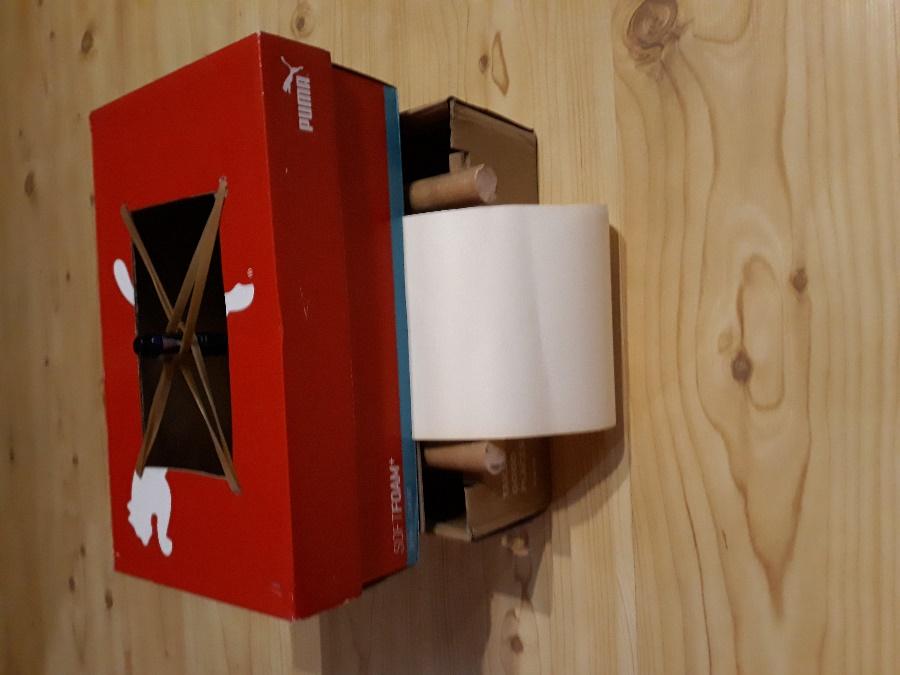 Valamennyi fénykép saját készítés.